		Szkoła Podstawowa nr 1 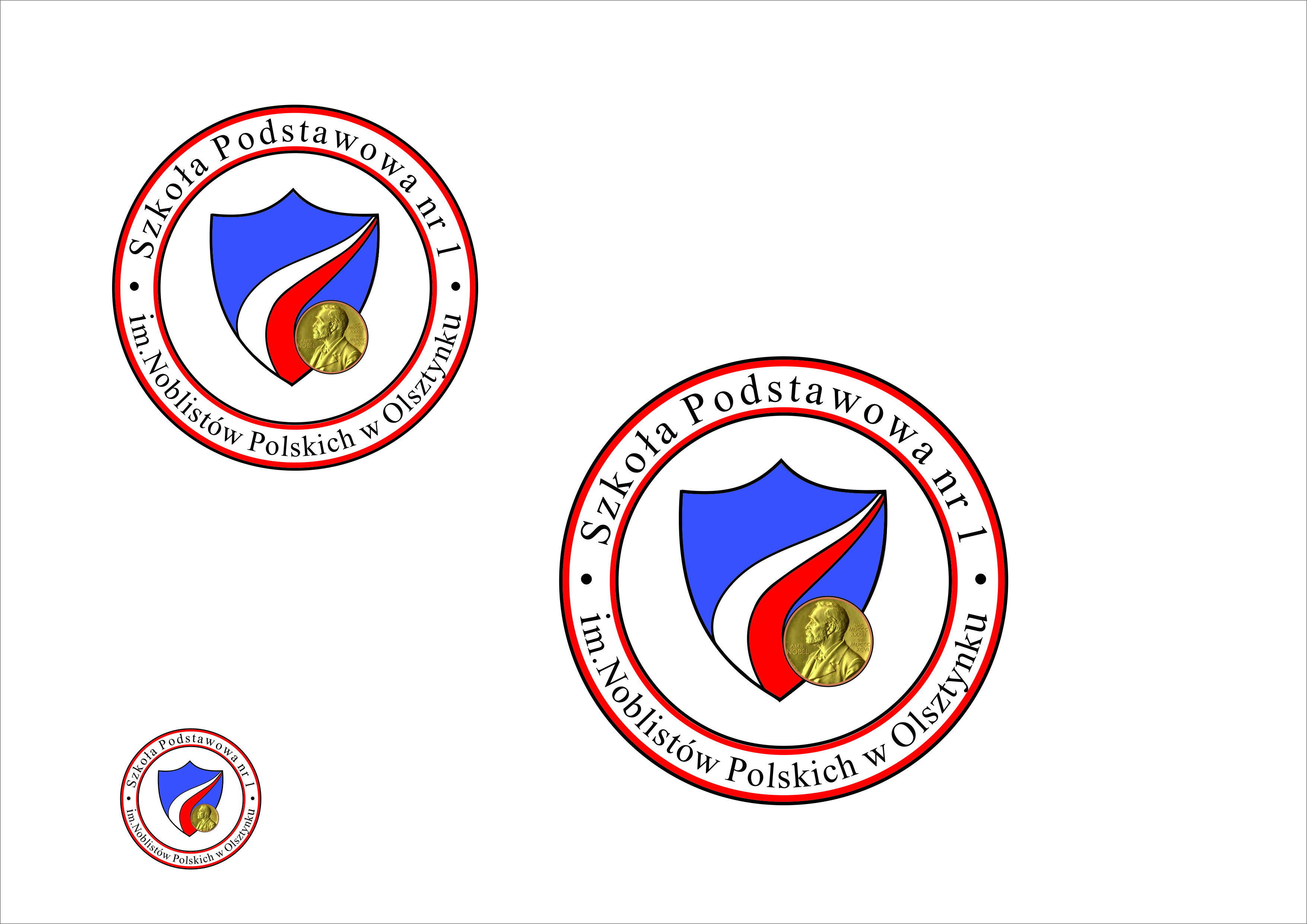 im. Noblistów Polskich w Olsztynkuul. Górna 5,   11-015 OlsztynekTel./fax +48 89-519-26-02e-mail: sp1@olsztynek.plNr ewidencyjny sprawy:……../23/2024									KARTA INTERWENCJIDOTYCZY :………………………………………………………….. KLASA……………….DATA I MIEJSCE ZGŁOSZENIA………………………………………………………..……ZGŁASZAJĄCY:……………………………………………………………………………….PRZEMOC ZE STRONY:RÓWIEŚNIK ………………………………………………………………………….RODZIC ……………………………………………………………………………….INNA OSOBA (jaka?)………………………………………………………………… OPIS SYTUACJI: …………………………………………………………………………………………………………………………………………………………………………………………………………………………………………………………………………………………………………………………………………………………………………………………………………………………………………………… …………………………………………………………………………………………………………………………………………………………………………………………………………………………………………………………………………………………………………………………………………………………………………………………………………………………………………………………………………………………………………………………………………………………………SPORZĄDZIŁ:………………………………………….Data i podpisPLAN DZIAŁAŃ ZESPOŁU / WSKAZANEGO SPECJALISTYZATWIERDZONO DO REALIZACJI DATA  I PODPIS………………………………………………………….Druk opracowany przez pedagoga szkolnego Annę PiotrowskąZGŁASZANE FORMY PRZEMOCYTAKNIEKTOUWAGIPOPYCHANIEUDERZANIEDUSZENIEKOPANIESPOLICZKOWANIEWYKRĘCANIE RĄKIZOLACJAWYZWISKAOŚMIESZANIEGROŹBYPONIŻANIEKRYTYKOWANIECIĄGŁE NIEPOKOJENIECYBERPRZEMOCPROPONOWANE FORMY WSPARCIA I POMOCY DZIECKUOSOBA ODPOWIEDZIALNADATAREALIZACJA /UWAGIROZMOWA Z PSYCHOLOGIEM  ROZMOWA Z PEDAGOGIEMSPOTKANIE ZESPOŁU INTERWENCYJNEGOWNIOSEK DO SĄDU REJONOWEGOWSZCZĘCIE PROCEDURY NKZWIADOMIENIE DO KPWŁĄCZENIE DZIECKA DO ZAJĘĆ PODNOSZĄCYCH KOMPETENCJE SPOŁECZNENZAJĘCIA DLA KLASY ZE SPECJALISTĄSKIEROWANIE RODZICÓW DO SPECJALISTYKONTAKT Z PRACOWNIKIEM  MOPS